КОНКУРСИ, СТИПЕНДИИ, СТАЖОВЕСтипендии “Фулбрайт” за преподавателска и изследователска дейностСтипендии “Фулбрайт” за преподавателска и изследователска дейност дават възможност на български учени и университетски преподаватели да работят по специалността си от 3 до 5 месеца в престижни университети и научни институти в САЩ. Програмата е достъпна за специалисти от всички области на науката и изкуствата, с изключение на клинична медицина и стоматология. Всяка година се отпускат по 5 стипендии.Кандидатите се подбират чрез ежегоден конкурс, който се обявява в последния месец на календарната година. Крайният срок за подаване на документи е началото на месец декември, 2021 г. Интервютата с допуснатите до втори тур кандидати се провеждат през втората половина на декември, като всеки от тях се уведомява за датата и времето на интервюто.Изисквания за участие в конкурсабългарско гражданство; лица с двойно гражданство (българско и американско) и притежатели на работна виза/зелена карта не могат да кандидатстват;защитена докторска степен;добро владеене на английски език;добро здравословно състояние.С докуменитите и с процедурата за кандидатстване можете да се запознаете ТУККраен срок за подаване на документи за академичната 2022-23 г.: 1 декември 2021 г.Стипендии за изследователска дейност на докторантиПрограмата “Фулбрайт” дава възможност на млади изследователи в напреднал етап на редовна или задочна докторантура да работят в престижни университети и институти в САЩ. До участие в конкурса се допускат кандидати от всички области на науката и изкуствата с изключение на клинична медицина и стоматология. Финансирането по програмата е за срок от 6 месеца. Всяка година се предоставят 1-2 стипендии.Кандидатите се подбират чрез ежегоден конкурс, който се обявява всяка академичната година. Крайният срок за подаване на документи е месец декември на идната година. Интервютата с допуснатите до втори тур кандидати се провеждат в средата на декември, като всеки от тях се уведомява за датата и времето на интервюто.Изисквания за участие в конкурса:Кандидатите трябва да имат българско гражданство. Лица с двойно гражданство (българско и американско) и притежатели на работна виза/зелена карта не могат да кандидатстват.Кандидатите трябва да владеят отлично английски език и да имат валидни резултати от тест iBT TOEFL, най-малко 81 т.Кандидатите трябва да бъдат редовни или задочни докторанти във висши учебни заведения.Представеният изследователски проект трябва да бъде значим за съответната научна сфера и осъщевим в рамките на програмата.Кандидатите трябва да са в добро здравословно състояние.Не се допускат до участие в конкурса лица, които в момента се обучават в САЩ и такива, които са живели в САЩ през 5 последователни от последните 6 години.С необходимите документи и процедурата за кандидатстване можете да се запознаете ТУК.Краен срок за подаване на документи за академичната 2022-23 г.:1 декември 2021 г.Стипендии на Германската служба за академичен обменГерманската служба за академичен обмен (DAAD) предоставя стипендии на студенти, докторанти, университетски преподаватели и учени за обучение по различни предмети, включително в областта на медиите и комуникациите. Сред учебните заведения, които предлагат журналистически стипендии, са университетите в Берлин, Дюселдорф, Кил, Кьолн, Хамбург, Щутгарт и др. Кандидатите трябва да са завършили висшето си образование през последните шест години и да имат поне две години професионален опит. Сроковете за кандидатстване са различни в зависимост от университета. Повече информация може да намерите тук.Институт GATE обявява две стипендии на DeepMindИнститутът GATE има удоволствието да обяви две стипендии, щедро финансирани от DeepMind – британската компания, известна с научните си изследвания и иновации в областта на изкуствения интелект. Те са за студенти от женски пол или в неравностойно положение, които имат желание да придобият магистърска степен по програмите „Изкуствен интелект“ и „Извличане на информация и откриване на знания“ във Факултета по математика и информатика (ФМИ) на Софийския университет.Стойността на финансовата помощ възлиза на приблизително 21 573 евро за цялата образователна програма. Тя покрива таксите за обучение и разходите за живот, изплащани на вноски по време на обучението. Освен това, в рамките на инициативата, стипендиантите ще получават и редовни покани за събития, организирани от DeepMind, субсидия за присъствие на международна изследователска конференция, както и за закупуване на основно оборудване за работа (подходящ лаптоп). Те също така ще разполагат с индивидуални ментори от DeepMind и GATE.Основната цел на партньорството между Софийския университет „Св. Климент Охридски“, GATE и DeepMind, е да демонстрира високата стойност за обществото, която носи насърчаването на студентите към научна кариера в стратегическите области на големите данни и изкуствения интелект (ИИ), особено ако те принадлежат към групи в неравностойно положение или недостатъчно представени групи.Условия за кандидатстванеКандидатите трябва да отговарят на следните критерии:да се идентифицират като жена; или да притежават по-нисък социално-икономически статус, който не им позволява да следват без финансова помощ;да имат постоянно местожителство в България или в Европейския съюз;да бъдат записани в програмата с успех на кандидат-студентските изпити не по-нисък от 4,50;да са завършили бакалавърска степен с успех не по-нисък от 4,50.Повече информация за документите за кандидатстване можете да намерите ТУК Заявленията ще се приемат до 15 октомври 2021 чрез нашия онлайн формуляр. За да се класирате, ще бъде необходимо и да изпратите документите си по имейл на: career@gate-ai.eu, след подаване на заявлението. Моля, напишете пълното си име, за да можем да ги прикачим към вашето заявление.  Sustainability ScholarshipThe Danish platform for lifelong learning, finduddannelse.dk, is offering a scholarship of up to €5000 to people from anywhere in the world who want to study a master's programme fighting on the impact of climate change. The scholarship will be awarded for programme studies starting at the latest in January 2023.Eligible candidatesmust have applied (or will apply) to a master's programme that can help them make the world more sustainablemust have applied (or will apply) for a study starting at the latest in January 2023 (online studies are not eligible)must hold a valid undergraduate degreemust meet language requirements for the programmemust hold or be eligible to apply for a relevant study visa (if applicable).How to applyEntrants should fill out the short form with their personal information and submit a short essay (500-700 words) on the questions: "What motivated you to choose this particular study programme? How is your program going to help you fight/alleviate the impact of climate change? Overall, how do you think education and the fight against climate change are connected?".
Applications must be in English or Danish. Find out more here. Deadline: 22 September 2022, 23:59 (CET). Call for Applications: Swiss Government EXCELLENCE Scholarships 2022/2023Swiss Government Excellence Scholarships for Bulgarian Scholars and Artists for the Academic Year 2022/2023Each year the Swiss Confederation awards Government Excellence Scholarships to promote international exchange and research cooperation between Switzerland and over 180 other countries. Recipients are selected by the awarding body, the Federal Commission for Scholarships for Foreign Students (FCS).The Swiss Government Excellence Scholarships are aimed at young researchers from abroad who have completed a master’s degree or PhD and at foreign artists holding a bachelor’s degree.Full description of the scholarships can be found here on the web-page of the Swiss State Secretariat for Education, Science and Innovation.One minute introduction to Swiss Government Excellence Scholarships (video)Introduction to Swiss Government Excellence Scholarships (5 min. video)Types of scholarshipThe research scholarship is available to post-graduate researchers in any discipline (who hold a master’s degree as a minimum) who are planning to come to Switzerland to pursue research or further studies at doctoral or post-doctoral level. Research scholarships are awarded for research or study at all Swiss cantonal universities, universities of applied sciences and the two federal institutes of technology. Only candidates nominated by an academic mentor at one of these higher education institutions will be considered. Art scholarships are open to art students wishing to pursue an initial master’s degree in Switzerland. Art scholarships are awarded for study at any Swiss conservatory or university of the arts. This scholarship is available to students from a limited number of countries only.Selection criteriaThe FCS assesses scholarship applications according to three criteria:Candidate profileQuality of the research project or artistic workSynergies and potential for future research cooperationFor Bulgaria the Swiss Government offers the following opportunities:Arts Scholarships – To enable selected applicants to undertake initial Master’s studies at conservatories or art schools affiliated with universities of applied sciences: 12 months (September – August) – prolongable up to 21 months at most
depending on the Master programme chosen and the necessary ECTS credits.Research Scholarships for foreign students – To enable selected applicants to undertake research in the realm of their PhD or medical specialisation at one of the 10 Swiss cantonal universities, the two Swiss federal institutes of technology, the public teaching and research institutes or the universities of applied sciences.PhD Scholarships – To enable selected applicants to undertake a PhD at one of the 10 Swiss cantonal universities, the two Swiss federal institutes of technology or the Graduate Institute.Postdoctoral Scholarships – To enable selected applicants to undertake a postdoctoral research at one of the 10 Swiss cantonal universities, the two Swiss federal institutes of technology, the public teaching and research institutes or the universities of applied sciences.Contact person:Mr Dimiter Dimov, Project CoordinatorCenter for Advanced Study Sofia7, Stefan Karadja Str., vh.3, ap.23phone: +359 2 9803704email: dimov@cas.bgweb: https://cas.bgDeadline for submission of the application documents: 1st November, 2021.Стипендии на Solutions Journalism NetworkSolutions Journalism Network приема кандидатури за стипендиантска програма, която ще се проведе през 2022 г.Едногодишната стипендия LEDE позволява на журналисти от цял свят да разработват и изпълняват съвместни проекти заедно със свои колеги и партньорски организации, ангажирани да разширят обхвата на т. нар. журналистика за решения. Успешните кандидати ще получат проектно финансиране до 3500 долара и ще имат възможност да вземат участие в различни обучения. Програмата продължава от януари до декември 2022 г. Крайният срок за кандидатстване е 17 октомври 2021 г.Internships at the World BankThe World Bank offers internships to young people interested to learn more about the economic and social issues that affect people's lives around the world. The programme offers opportunities for study and work that provide hands-on experience. The Bank Internship Programme offers graduate students an opportunity to improve their skills as well as the experience of working in an international environment. Paid internships are available for winter and summer programmes. It is open to students who are nationals of the Bank's member countries. Candidates must possess an undergraduate degree and be already enrolled in a full-time graduate study programme (pursuing a Master's degree or Ph.D. with plans to return to school in a full-time capacity). This programme seeks candidates in the following fields: economics, finance, human resource development (public health, education, nutrition, population), social science (anthropology, sociology), agriculture, environment, private sector development, as well as other related fields. Fluency in English is required.The Bank pays an hourly salary to all interns and, where applicable, provides an allowance towards travel expenses. Interns are responsible for their own living accommodations. Most positions are located in Washington, DC, with a minimum duration of four weeks. All applications MUST be submitted on-line. Read more about it here.Deadlines:Summer (May-September) - the application period for the Summer Program is 1 December - 31 January each year.Winter (November-March)- the application period for the Winter Program is 1-31 October each year.Junior Research Internship ProgramThe Medici Archive Project (MAP) invites applications to our junior research internship program for undergraduate and recent graduate students. This is a six-to-eight-week research based internship in MAP’s headquarters in Palazzo Alberti and in the State Archive of Florence. Applications are accepted all year long and internships are offered according to MAP’s Fellows’ availability. Successful applicants will spend the majority of their internship shadowing a scholar in the archives, and helping their mentor with topic-specific research. Typical tasks will include digitizing and indexing volumes, transcribing documents, and conducting secondary research online and in various libraries or archives throughout Florence.A significant part of the intern’s stay at MAP will be devoted to pursuing a personal research topic in the archives. Upon applying to the program, prospective interns should briefly describe a research topic that warrants the use of primary materials in the State Archives of Florence in their cover letter. Ideally, the project should be related to the program to which they are submitting their application. If applicants do not have a specific research project, they should outline their relevant academic interests and will be given an opportunity to develop a project, in conjunction with a scholar, over the course of the internship.Throughout their time at MAP, interns will also be asked to perform various administrative tasks in the office. These tasks will include assisting with social media and office organization, copy editing, and organization of the paleography course. Though the internship is designed to last six to eight weeks, start and end dates are flexible and can be altered to accommodate the applicant’s school schedule.More information and application hereDeadline: all year longСтажове в Агенцията на ЕС за космическата програмаАгенцията на ЕС за космическата програма открива стажантската си кампания. Това е регулаторна агенция на Европейския съюз, чиято мисия е да подпомага изпълнението на европейските цели за ГНСС (Глобална Навигационна Сателитна Система), които са тясно свързани със спътниковите системи Галилео и EGNOS. Разположената в Прага организация прави това чрез управление на услугите предоставени от EGNOS и Галилео, създаване на възможности за развитие на основани на ГНСС услуги, подобряване на инфраструктурата на ГНСС. Продължителността на стажантските програми са от 6 до 12 месеца, а месечната заплата е в размер на 1000 евро. Нужно е кандидатите да са с гражданство на страна членка на ЕС, ЕАСТ или на страна, която е в етап на преговори за присъединяване към ЕС; придобита минимум бакалавърска степен на висше образование към крайната дата на периода за кандидатстване; много добро ниво на английски език (минимум B2).Желаещите кандидатстват чрез изпращане на CV и мотивационно писмо. Отворените позиции може да видите в дъното на сайта. Пълна информация вижте тукКрайният срок за кандидатстване е 15 декември 2021 г..Стажантска академия на ОББПрограмата на ОББ в малките и средни предприятия и в корпоративния сегмент има за цел да открие талантливите бъдещи професионалисти и да подпомогне тяхното кариерно развитие като им осигури възможността да разрешават реални казуси от практиката. Нужно е кандидатите да имат комуникационни умения, добра компютърна грамотност, аналитично мислене, завършен трети курс в специалност с икономическа насоченост, английски на добро ниво, мотивация за постигане на резултати. Основните задължения ще бъдат подпомагане на цялостната дейност на екипите, съдействие при въвеждане на данни и анализи, изготвяне на справки, спазване на сроковете на задачите, поддържане на връзка с колеги от други дирекции. Може да кандидатствате през тази страница. Пълна информация за академията може да намерите тук.Краен срок: не е посоченСтажантска програма на Пощенска банкаПощенска банка организира стажантска програма, насочена към амбициозни и талантливи млади хора, с мотивация да докажат своите качества и да започнат професионалната си кариера във финансова институция. Стажът дава възможност на участниците да натрупат практически умения в банковата сфера и да се ориентират относно своята бъдеща професионална реализация. Продължителността на практиката е за срок от един до три месеца в Централно управление или във финансовите центрове на банката в София, Пловдив, Бургас, Варна, Русе, Велико Търново, Свищов, Благоевград, Стара Загора, Шумен и други градове. Стажът е платен и е на пълен работен ден с работното време на банката. Успешно приключилите стажанти получават сертификат за преминат стаж и попадат в базата данни с перспективни бъдещи кандидати за работа. Нужно е кандидатите да са да са студенти в икономическа специалност или в процес на завършване; да имат отлични комуникативни умения; да притежават добри аналитични умения и инициативност, както и умения за работа в екип; да могат да работят с Microsoft Office. Владеенето на английски език е предимство. Кандидатства се със CV и мотивационно писмо оттук през опцията „Стаж в Пощенска банка“.Краен срок: не е посочен.ПРОГРАМИКонкурс по Национална научна програма ВИХРЕН-2021Фонд „Научни изследвания“ отправя покана за участие в конкурс по Национална научна програма „Върхови изследвания и хора за развитие на европейската наука“ 2021 (ВИХРЕН-2021) Целите на програмата са определени в съответната Национална Научна Програма „ВИХРЕН“, приета от МС и в специфичните условия на програмата. Обща цел на програмата Националната научна програма “Вихрен” определя целите и принципите на финансиране, предназначено да подкрепи учени с високи постижения: - Схемата за финансиране на водещи изследователи има за цел да подпомогне учени в етапа на тяхната кариера, при който те са установени лидери в научните изследвания със значителни научни постижения. - Схемата за финансиране на установени изследователи има за цел да подпомогне учени, които са в процес на организиране на собствен независим изследователски екип или изследователска програма. Изследователите, кандидати по програмата, трябва да демонстрират новаторски характер, да притежават амбиция и да могат да докажат осъществимостта на своето научно предложение. Проектите по програмата “Вихрен-2021”, предназначени да подкрепят пионерните научни изследвания, са основани на принципа „отдолу нагоре“ без предварително определени приоритети. Заявленията могат да се подават във всяка научна област, като се обърне специално внимание на авангардните области на науката и инженерството. По-специално се насърчават предложения от интердисциплинарен характер, които пресичат границите между различни области на науката, пионерни предложения, насочени към нови и нововъзникващи области на научни изследвания или предложения, които въвеждат неконвенционални, иновативни подходи и научни изобретения. Индикативен бюджет на конкурса по покана 2021 г.:Бюджетът за първата година е 1 500 000 лв. за финансирането на 6 научно изследователски проекта. Проектите ще бъдат финансирани за период от 5 години с общ бюджет по 1 500 000 лв. на година. В тази сума са включени 1 425 000 лв. за финансиране на проекти и 75 000 лв (5 % от общия бюджет на програмата), предвидени за оценителния процес, за мониторинг и оценка на изпълнението на проектите, и за популяризиране на програмата от страна на Фонд „Научни изследвания“ като финансираща организация. Програмата се изпълнява чрез прилагане на две отделни процедури, съответно за два вида проектни предложения - едното за „установен изследовател“, а другото за „водещ изследовател“. Бюджетът на предложението зависи от неговата продължителност и се изчислява като максимална сума 265 000 лв. годишно за проект за „Водещ изследовател“ и максимален сума 210 000 лв. годишно за за проект за "Установен изследовател" за максимален период от пет години. Бюджетът на проекта ще бъде намален на принципа pro rata temporis при по-кратък срок на проекта.Всички документи за конкурса можете да видите ТУКПроектни предложения се подават по електронен път на адрес: https://vh2021.stko.eu/ Краен срок за подаване на предложенията: 9 ноември 2021COST open call for proposalsParticipants are invited to submit COST Action proposals contributing to the scientific, technological, economic, cultural or societal knowledge advancement and development of Europe. Multi- and interdisciplinary proposals are encouraged.The Open Call Action proposal submission, evaluation, selection and approval (SESA) procedure is fully science and technology-driven and will ensure a simple, transparent and competitive proposal evaluation and selection process, reflecting the bottom-up, open and inclusive principles of COST.Participants planning to submit a proposal for a COST Action will need to refer to the SESA guidelines and to the Open Call Announcement on the Documents and Guidelines page.The next collection date is 29 October 2021 at 12:00 noon (CET).Покана за проекти по програма Southeast Asia-Europe JFSВнимание! Срокът изтича!Фонд „Научни изследвания“ отправя покана към български научни колективи за участие с проекти в Седмия съвместен конкурс за финансиране на научно-изследователски проекти по програма Югоизточна Азия – Европа (Southeast Asia-Europe JFS) в следните тематични направлевния:Sustainable Food Production - Устойчиво производство на храниClimate Change: Resilience and Adaptation - Изменение на климата: устойчивост и адаптацияВАЖНО: Участието на български научни колективи в обявения конкурс е допустимо единствено в проекти за фундаментални научни изследванияhttps://www.sea-eu-jfs.eu/call/2021-sti-joint-call-proposals-sustainable-food-production-and-climate-change-resilience-0SoutheastAsia - Europe e обща инициатива на страните от Европейската общност и Югоизточна Азия за сътрудничество в областта на науката, технологиите и иновациите чрез съвместно финансиране на научно-изследователски проекти.Страните, участващи в обявения конкурс чрез националните си финансиращи организации са:БелгияБруней ДаруссаламБългарияКамбоджаЧехияГерманияИндонезияМалайзияМианмарНидерландияИспанияШвейцарияТайландТурцияБюджетът от страна на Фонд „Научни изследвания“ за предстоящата конкурсна сесия е в размер на 600 000 лева за целия конкурс, като се предвижда да бъдат финансирани до 3 проекта с българско участие, с максимална сума за един проект до 200 000 лева (за срок на изпълнение от 3 години). (Протокол на ИС № 44 от 20.01.2021 год.)Условия на конкурса:Проектите по програмата ще бъдат със срок за изпълнение до 3 години в зависимост от предвидените дейности в работната програма на съответния международен екип.Допустими по процедурата за подбор на проекти са български кандидати, които са:Акредитирани висши училища по чл. 85 ал. 1, т. 7 на ЗВО, които са акредитирани от НАОА да провеждат обучение по образователна и научна степен "доктор".Научни организации по чл. 47, ал. 1 на ЗВО, които са акредитирани от НАОА да провеждат обучение по образователна и научна степен "доктор".Във финансовия план на проекта да бъдат заложени „Непреки допустими разходи“, които включват:Разходи за обслужване на базова организация – до 7 % от стойността на проекта;Разходи за одит на финансовия отчет на проекта – до 1 % от стойността на проекта.Тези пера разходи се изискват да бъдат включени, дори и ако те не са предвидени в общите условия на съответната международна програма. /Протокол № 41 на ИС от 07.12.2018 год./.Информация, насоки и документация за българските участници, относно подаването на документите във Фонд „Научни изследвания“:Национални изисквания и условия за допустимостДокументи към националните изискванияОсвен вече посочените документи към Националните изисквания, участниците трябва да представят във ФНИ:Проект на бюджет за пълния срок на изпълнение на проекта;Работна програма за пълния срок на изпълнение на проекта;Писмо от водещия партньор с потвърждение за включване на българската организация в съответния консорциум.За допълнителна информация:д-р Милена Александрова,Фонд „Научни изследвания“,тел: +359 884 171 363Email: aleksandrova@mon.bgКрайният срок за подаване на проектни предложения за участие в конкурса е 15 октомври 2021 г.Подкрепа на международни научни форуми, провеждани в Република БългарияФонд „Научни изследвания“ отправя покана за кандидатстване за „Подкрепа на международни научни форуми, провеждани в Република България“ Цел на процедурата е да се подпомогне провеждането на международни научни форуми като се спазва принципа на споделено финансиране. Това дава възможност за активно включване на български учени в международната научна общност, популяризиране на научни резултати; тяхната сравнимост в международен обхват.Очакваните резултати: Да се установи и задълбочи сътрудничеството на българските учени с водещи учени от чужбина, да се стимулира участието на млади учени в международни научни прояви, да се осигури видимост на българските научни изследвания.ДОПУСТИМИ КАНДИДАТИВ процедурата могат да участват учени или колективи от учени от: 1) Акредитирани висши училища по чл. 85 ал.1 т.7  от ЗВО, които са акредитирани от НАОА да провеждат обучение по образователна и научна степен "доктор" 2) научни организации по чл. 47 ал. 1 на ЗВО, които са акредитирани от НАОА да провеждат обучение по образователна и научна степен "доктор" 3) организациите по т. 2 не извършват стопанска дейност или ако упражняват стопански и нестопански дейности, финансирането, разходите и приходите за всеки вид дейност се вземат предвид поотделно. Проверката за изпълнение на условието за допустимост се осъществява чрез проверка на информацията, публикувана на интернет страницата на НАОА: https://www.neaa.government.bgКРИТЕРИИ ЗА ОЦЕНКА:1.Събитието да се провежда на територията на Република България (доказва се чрез деклариране на мястото във формуляра).2.Международно участие - минимум 10% участници от чужбина (доказва се чрез списък на чуждестранните участници със институциите и страните, които представят).3.Проявата да съответства на целите в чл. 2, ал. 1 на Закона за насърчаване на научните изследвания, на една или повече от специфичните цели на Националната стратегия за развитие на научните изследвания в Република България 2017-2030, или приоритетна област на Иновационната стратегия за интелигентна специализация.4.Структурирана програма – с представени лектори и теми на докладите на поканените лектори. Прилагат се биографии по приложен формуляр и копия от писма от поканените участници с пленарни или ключови доклади, в които е заявено съгласие за участието им във форума.5.Минимален брой участници - 50 души, с минимум 10% доказано участие на млади учени, докторанти и постдокторанти. Представят се три броя списъци – пълен списък на очакваните участници, придружен с месторабота и адрес на електронна поща; списък на участниците от чужбина (в съответствие с т. 2) и списък на младите учени, докторанти и постдокторанти.6.Събитието не трябва да бъде финансирано чрез други публични източници и програми (проекти, подкрепени от Фонд “Научни изследвания”, по оперативните програми към Структурните фондове и международни програми - рамкова програма на ЕС, програма КОСТ. Обстоятелството се доказва с декларация, подписана от ръководителя на (попълва се приложение 1).7.Бюджет на исканото съфинансиране от ФНИ, както и задължителнопосочване на очакван финансов принос от други и/или собствени източници. Средствата от ФНИ, предоставени чрез тази схема, могат да се разходват за:организационни разходи, включващи наем зали и оборудване, изработка на постери, печатни и други конферентни материали, закупуване на канцеларски материали;разходи за настаняване на лекторите, поканени от организаторите, настаняване на млади учени от български научни организации или висши училища, които участват с доклад или постерно съобщение, разходи за кафе-паузи, официална вечеря, вътрешен транспорт в страната на участниците в научната проява и други присъщи разходи.Повече информация и документи за кандидатстване можете да намерите ТУККраен срок: текущНационално съфинансиране за участие на български колективи в утвърдени проекти по COSTФонд „Научни изследвания“ отправя покана за кандидатстване по процедура за предоставяне на национално съфинансиране за участие на български колективи в утвърдени акции по Европейската програма за сътрудничество в областта на научните изследвания и технологии COST.Целта на процедурата е да създаде условия за пълноценно и ефективно участие на България в конкурсите на Европейската програма COST в областта на научните изследвания и технологиите и да засили присъствието на академичната общност в тази програма.ДОПУСТИМИ КАНДИДАТИАкредитирани висши училища по чл. 85 ал.1 т.7 (ЗВО Обн. ДВ. бр.112 от 27 Декември 1995г. изм. ДВ. бр.107 от 24 Декември 2014г).Научни организации по чл. 47 ал. 1 на (ЗВО Обн. ДВ. бр.112 от 27 Декември 1995г. изм. ДВ. бр.107 от 24 Декември 2014г).КРИТЕРИИ ЗА ОЦЕНКА:Условие за съфинансиране на първи етап на дадена акция е наличие на положително решение на Управляващия комитет на акцията за включване на българския партньор и утвърждаване на същата акция oт Съвета на висшите представители на програмата. ПРЕДСТАВЯНЕ И ПОДБОР НА ПРЕДЛОЖЕНИЯТА:Предложенията се представят в деловодството на Фонда. Проектните предложения ще бъдат разглеждани от Временна научно-експертна комисия за подбор на предложенията два пъти годишно / през месец март и през месец октомври/.МАКСИМАЛЕН  РАЗМЕР НА СЪФИНАНСИРАНЕТО - до 20 000 лв. на година.Предложенията се подават в деловодството на ФНИ, бул. „Ал. Стамболийски 239Б. ет.3Пълен текст на процедуратаВ съответствие с чл. 50 на Правилника на Фонда, кандидатите могат да поискат разяснения от Фонда по конкурсната документация на обявените конкурси. Въпросите ще бъдат приемани само по електронна поща на адрес:  fni-konkursi@mon.bgКраен срок: текущСЪБИТИЯEmpowering R&I collaboration to respond to the socio-economic challenges of the coronavirus pandemic - online seminar, 14 October 2021, onlineThe European Commission is hosting the online seminar “Empowering R&I collaboration to respond to the socio-economic challenges of the coronavirus pandemic”, encouraging global scientific communities to attend the free event. Participants, including R&I projects, organizations and individual researchers, engaged in COVID-19 related research, will be invited to network and engage in a discussion around collaboration channels as well as barriers to collaboration.Event participants will be presented with the newly launched Coronavirus Global R&I Collaboration Portal in support of scientific collaboration to address the socio-economic aspects of the global pandemic. Attending speakers will share valuable insights on the EU’s R&I response to the Coronavirus pandemic, calls and funded projects, as well as new initiatives.Data Innovation Summit 2021, 14-15 October 2021,  Stockholm, Sweden and online5th International Conference on Database and Expert Systems Applications, 18-19 October 2021, Rome, ItalyThe conference aims to bring together leading academic scientists, researchers and research scholars to exchange and share their experiences and research results on all aspects of Database and Expert Systems Applications. It also provides a premier interdisciplinary platform for researchers, practitioners and educators to present and discuss the most recent innovations, trends, and concerns as well as practical challenges encountered and solutions adopted in the fields of Database and Expert Systems Applications.European Online Week of Active and Healthy Ageing, 18 - 21 October 2021, onlineThe event offers interactive workshops, discussions, plenary sessions, exhibitions and match-making activities, to share knowledge and showcase innovation at all levels in the active and healthy ageing sector.The European Online Week of Active and Healthy Ageing aims to become the European networking & exchange platform for providing innovation support and inter-disciplinary cooperation for active & healthy ageing. It brings together collaboration partners from around Europe (from industry and academia to care providers and the older people themselves), who have a stake in promoting & supporting healthy ageing to innovate new service models, such as in health & care, lifelong learning and employment.
BSBF Webinar on Fusion: Strategies, roadmaps and development programmes - 11 November 2021, online Annual Research Conference 2021, 15 November 2021, online.The theme of this year’s edition is ‘Charting the European economy post Covid-19: unusual times require unconventional policies’.The European Commission, Directorate General Economic and Financial Affairs, is running a call for posters for young researchers in the fields of economics or finance on the theme of the conference. The call for posters is open to PhD students and those who finished their PhDs no more than six years ago.Up to 10 researchers will be selected to present their poster in a dedicated session at the Conference. Furthermore, up to three could be given the opportunity to present their work to the Commission on a three-day working visit.2021 European Quality Assurance Forum, Building trust and enhancement: from information to evidence, 18 - 19 November 2021, onlineThe forum will combine online sessions about European policies and trends, research, and practical case examples related to the Forum theme and more generally about current developments in quality assurance.The event will address questions such as how to ensure an appropriate balance between qualitative and quantitative data and diversity of sources of information. It will also focus on how to analyse and interpret the data, as well as how to ensure that it is used to enhance quality and promote trust. Notably, the 2021 EQAF will offer an occasion to analyse how to make the best out of the opportunities offered by digitalisation while avoiding pitfalls.The Forum will explore the evidence used in external and internal quality assurance and how to improve its use and impact.The Forum will be of interest to rectors and vice-rectors responsible for quality assurance, quality assurance officers in higher education institutions, students, quality assurance agency staff and researchers working in higher education or in the quality assurance field.EU Open Data Days - Shaping our future with open data, 23 - 25 November 2021, onlineThis fully online event will start with EU DataViz 2021, a conference on open data and data visualisation, on 23 and 24 November. It will close with the finale of EU Datathon, the annual open data competition, on 25 November.
BSBF Webinar on High-Energy Accelerators and Synchrotrons - 30 November 2021, online2021 IEEE International Conference on Big Data (IEEE BigData 2021), 15-18 December 2021, Orlando, FL, USA, virtualПУБЛИКАЦИИCERN Courier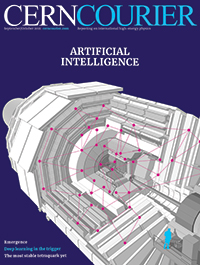 Sep/Oct 2021As data volumes surge, deep learning is becoming increasingly important in particle physics. This special edition on artificial intelligence (AI) captures two new trends: using “unsupervised” deep learning to spot anomalous events, and designing AI that can “think not link”. Community-organised data challenges are leading the way and deep learning could even be used in the level-one triggers of LHC experiments. To keep up with the cutting edge of AI research, physicists are reaching out to computer science and industry: the latest developments could help explore theory space and build trust in AI to do more of the heavy lifting throughout the analysis chain. We also explore recent thinking that an ordered simplicity may emerge from the complexity of deep learning in a similar way to statistical mechanics and quantum field theory. Elsewhere in the issue: a tribute to Steven Weinberg; a SciFi upgrade for LHCb; reports from the summer conferences; the most stable tetraquark yet; quantum gravity in the Vatican; anisotropies point to cosmic-ray origins; and much more.EUA publication: Pathways to the futureThis publication focuses on geopolitical changes, digitalisation and artificial intelligence, as well as the course of democracy, and how they may impact Europe’s universities. It outlines possible scenarios for future developments, as well as pathways for universities to pursue common goals.It is meant to serve as inspiration for university leaders and communities in developing strategies and priorities for action, taking account of their specific circumstances.This is a follow-up to EUA’s “Universities without walls – A vision for 2030” - a vision by and for the sector developed with visionaries and experts from EUA member and partner organisations.DownloadIAU Global Survey on the Impact of COVID-19 on Higher Education around the World 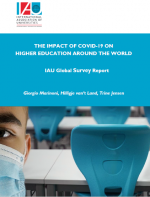 Discover the survey reportThe first IAU (International Association of Universities) Global Survey on the Impact of COVID-19 on Higher Education around the world was conducted online from 25 March to 17 April 2020. It received 576 replies from 424 universities and other Higher Education Institutions based in 111 countries and territories.Almost all responding HEIs declared that they have been impacted one way or another by the COVID-19 crisis. The report presents a general assessment of the situation in universities globally and explores different aspects of the impact of COVID-19, such as: teaching & learning, research, community engagement and other key challenges and opportunities. The results of the survey were analysed at regional (Africa, Americas, Asia & Pacific, Europe) and global level.Results of the survey were analysed both at the global level and at the regional level in four regions of the world (the Americas, Asia Pacific and Europe).Learning to deal with problematic usage of the InternetEdited by the COST Action CA16207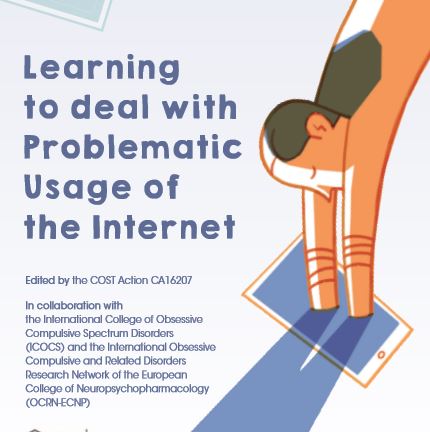 Ever since its development in the early 1990’s, the Internet has become highly pervasive across most of the civilised world. While the majority of Internet users take advantage of its many positive uses (including professional and recreational ones), some individuals can develop Problematic Use of the Internet (which we will refer to as PUI). This term encompasses a wide range of repetitive disabling behaviors characterized by compulsivity and addiction. These include, but are not limited to, Internet gaming, compulsive online sexual behaviors/ cyberpornography, Internet-related buying or shopping disorder, Internet-related gambling disorder, cyberbullying, cyberchondria, and social media/network forum use, among others.Although PUI affects a minority of individuals who routinely use the Internet, several reports have documented a series of unhealthy lifestyles and medical disturbances which are thought to represent the consequences of severe forms of PUI, especially when it comes to youth. People affected by PUI and their family members often do not know about the signs and symptoms of this condition. For example, they do not know how to recognize PUI, or whom to go to for help, and often they do not know whether this is a treatable condition and/or how to manage it. Because of this, National Health Authorities around the World are concerned about the health and societal costs that PUI may have. Some researchers are starting to consider particular forms of PUI as a serious and disabling form of behavioral addiction. DownloadCommunicating science in times of COVID-19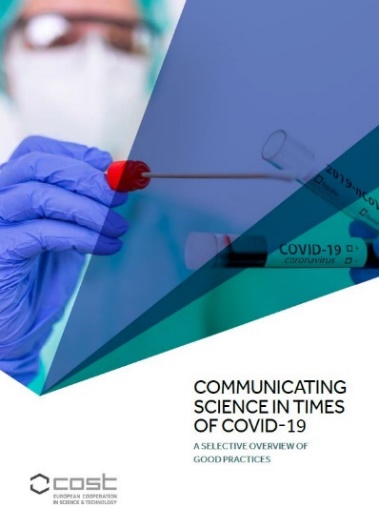 The COST Cross-Cutting Activity (CCA) on Science Communication brings together outstanding expertise from over 50 organisations across EU Member States and beyond. Working to raise awareness of science communication and develop best practices for policy makers to stimulate research on science communication in Europe. For this report a selective group of CCA Members were invited to provide their perspective on the role and relevance of science communication during the current COVID-19 pandemic. Common for the contributions are their focus on new approaches to science-based communication as an essential prerequisite for addressing contemporary health challenges as they cut across disciplines and stakeholders.DownloadEUA publication: Towards an EU strategy in support of universitiesThis EUA policy input aims to inform the development of the European Commission’s upcoming “European Strategy for Universities”.Expected for the end of 2021 or early 2022, the aim of the strategy, as declared by the European Commission, is to support university transformation by fostering synergies between university missions through related EU policies, programmes and national reforms. The specific objectives are to develop with member states and stakeholders a vision of Europe’s universities of the future; identify the needs for support and priority areas for change; as well as define a roadmap for actions at the European level in synergy with national reforms.This EUA policy input was developed based on EUA’s “Universities without walls – A vision for 2030” and established EUA policy positions on the European Education, Research and Higher Education Areas. It outlines where EUA sees an added value in such a new EU strategy, as well as what the strategy should refrain from.  DownloadRethinking Sustainability Towards a Regenerative Economy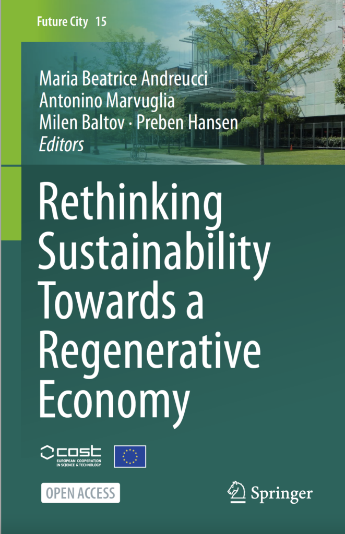 This open access book is based on work from the COST Action “RESTORE – REthinking Sustainability TOwards a Regenerative Economy”, and highlights how sustainability in buildings, facilities and urban governance is crucial for a future that is socially just, ecologically restorative, and economically viable, for Europe and the whole planet. In light of the search for fair solutions to the climate crisis, the authors outline the urgency for the built environment sector to implement adaptation and mitigation strategies, as well as a just transition. As shown in the chapters, this can be done by applying a broader framework that enriches places, people, ecology, culture, and climate, at the core of the design task – with a particular emphasis on the benefits towards health and resilient business practices. Download